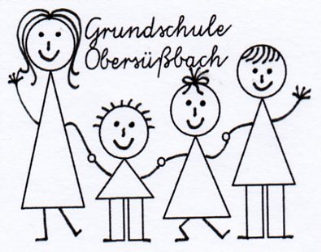 Obersüßbach, den  27.06.2022   Sehr geehrte Damen und Herren, wir wollen Sie über die nächsten Termine informieren.Am Donnerstag den 30.06.2022 findet unser Sportfest für alle vier Klassen statt. Der Unterricht endet am Sporttag für die Klassen um 11.20 Uhr. Da es sein kann, dass der Sporttag witterungsbedingt kurzfristig verschoben werden muss, bitten wir Sie Ihrem Kind neben der Sportbekleidung, einer Kopfbedeckung, ausreichend zu trinken auch die Schulmaterialien mit in die Schule zu geben. Für Freitag den 15.07.2022 ist ab 14 Uhr unser Schulfest geplant (Ausweichtermin ist der 22.07.), in diesem Jahr unter dem Motto „Es lebe der Sport“. Um 16 Uhr endet das Schulfest mit einer Preisverleihung. Während der gesamten Veranstaltung liegt die Aufsichtspflicht bei den Eltern. An diesem Tag ist ebenfalls um 11.20 Uhr Unterrichtsschluss.Ein Wandertag zum Warzlberg Biohof findet in der letzten Unterrichtswoche (25.07.-27.07.22). Wir legen eine Rast an der Kneippstation ein, und am Biohof angekommen, können sich die Kinder mit dem hausgemachten Eis erfrischen. Die Der genaue Termin wird dann je nach Wetterlage noch festgelegt. Da die Rückfahrt von Warzlberg nach Hause privat organisiert werden muss, bitten wir Sie sich mit den anderen Eltern abzusprechen und uns über die Schulcloud mitzuteilen, wo Ihr Kind mitfährt.Das Kopiergeld  beträgt für dieKlasse 	15€Klasse		14€Klasse		15€Klasse		14€Die letzten Termine betreffen nun noch den Schuljahresabschluss bzw. den Abschied:Der Abschlussgottesdienst wird am Donnerstag, den 28.07.22  um 8.15 Uhr gemeinsam in der Pfarrkirche gefeiert. Hierzu laden wir Sie gerne ein. Am Donnerstag, den 28.07.22 verabschieden wir unsere Viertklässler, Unterrichtsende 11.20 Uhr. Hierzu sind die Eltern der Viertklässler herzlich eingeladen.letzter Schultag: Freitag , den 29.07.22, Schulschluss 10 UhrAn den Tagen wo wir früher Unterrichtsschluss haben, fährt natürlich der Bus. Das Kollegium der Grundschule Obersüßbach